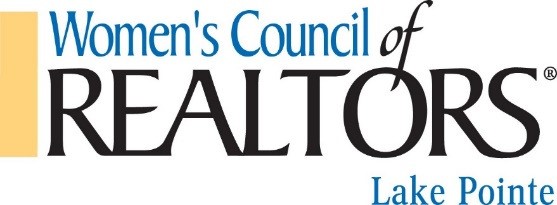 2018 Women’s Council Lake Pointe Check Request Form